Lidija Injac Stevović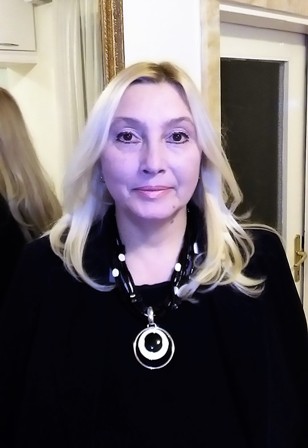 Prof. dr. sc. med.Crna GoraOna je profesor psihijatrije i Rukovodilac predmeta Psihijatrija na Medicinskom fakultetu Univerziteta Crne Gore (UCG) u Podgorici. Predavač je na Stomatološkom fakultetu (UCG Podgorica) i Visokoj medicinskoj školi Berane. Zaposlena je kao specijalista psihijatrije u Klinici za psihijatriju pri Kliničkom centru Crne Gore u Podgorici. Ona je i mentor koordinator za užu specijalizaciju iz psihijatrije.Član je više stručnih udruženja među kojima su: Predsjednik Udruženja psihijatara Crne Gore u dva mandata, član WPA, međunarodni član APA.Bila je glavni istraživač i rukovodilac projekta IMPULSE H2020 u Crnoj Gori.Primarni istraživački interes su joj kliničke studije iz oblasti psihijatrije, naročito iz oblasti poremećaja raspoloženja (depresija i suicidologija).Objavila je veći broj profesionalnih i naučnih članaka u internacionalnim i nacionalnim časopisima, uz stručne radove na internacionalnim i nacionalnim kongresima i simpozijumima, te imala brojna usmena izlaganja.